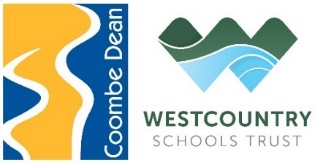 Job DescriptionPOST TITLE: 	           Teacher of MFLACCOUNTABLE TO: The postholder is immediately accountable to the Subject Leader MFL who will undertake the postholder’s Personal Development Review.MAIN RESPONSIBILITIES OF THE POSTBuild and/or maintain a subject expertise in and enthusiasm for MFL that motivates students, provides a sound basis for effective teaching and learning and encourages students in understanding the contribution the subject can make to all aspects of their lives.Provide a safe, supportive, welcoming teaching environment with the highest expectations for all learners regardless of their prior attainment data and any educational disadvantage they may have.Work with the leadership of the subject(s) to conduct accurate assessment so that assessment acts as a measure for what has been taught, what has been learned and what must be done next.Using information generated through all forms of assessment, monitoring the attainment and progress of students, evaluate the impact of teaching and learning, and report in line with agreed school and departmental procedures.Instigate, undertake and support intervention (academic and behaviour, attitudes and attendance) with a particular focus on educationally disadvantaged learners and learners with identified gaps in their knowledge.Provide effective feedback to students that will support them to understand clear personal targets to support their attainment and progress.Deliver the agreed curriculum and set clear learning objectives in the light of departmentally agreed curriculum plans.Contribute to collaboration across the school and the MFL department, attending meetings as required.Engage with and support (including conducting activities if you are on the UPS) the literacy and curriculum review. This will include monitoring activities from the L&C review menu such as: lesson visits, meet the team (curriculum conversations), work scrutiny and pupil voice.  These activities will combine to maintain an understanding of how the curriculum is enacted in each classroom and how pupils change as a result of the curriculum.Engage proactively with the Personal Development Review (PDR) process using this as a means of developing the planning and enactment of the curriculum and making a positive impact on the attainment and progress of all students.Act as a tutor (full time staff) or floating tutor (part time staff), providing a safe, supportive and motivating environment that nurtures students and encourages them to engage with all aspects of school life as motivated, independent learners.